30.04.2020.Тема заняття: Здоров’я та фізичний розвиток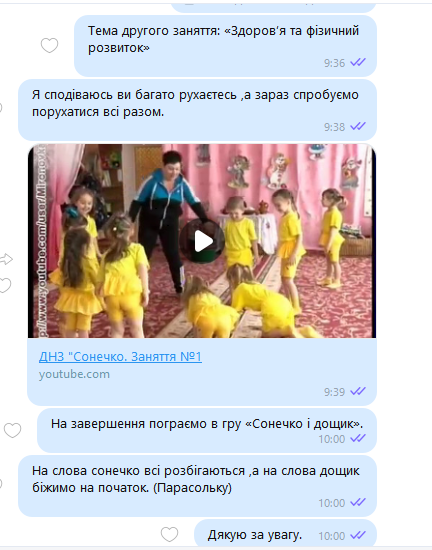 